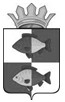 Филиал Муниципального автономного общеобразовательного учреждения  Гагаринская средняя общеобразовательная школаМизоновская основная общеобразовательная школа Приказс.МизоновоОб утверждении порядка проведения школьного этапа Всероссийской олимпиады школьников в 2023-2024 уч.годуНа основании приказа Минпросвещения России от 27.11.2020 №678 «Об утверждении Порядка проведения олимпиад школьников», приказа Департамента образования и науки Тюменской области № 847/ОД от 17 августа 2023 г. «О проведении всероссийской олимпиады школьников по общеобразовательным предметам в 2023-2023 учебном году», приказа АИМР №67 от 28.08.2023г «Об утверждении муниципальной модели проведения школьного этапа Всероссийской олимпиады школьников в 2023-2024 учебном году», приказа Гагаринской СОШ № 105/1 от 31.08.2023 «Об утверждении муниципальной модели проведения школьного этапа Всероссийской олимпиады школьников в 2023-2024 учебном году в Гагаринском округе».ПРИКАЗЫВАЮ:Провести в соответствии с Порядком проведения Всероссийской олимпиады школьников (далее - олимпиада): школьный этап ВсОШ для 4-11 классов с 12 сентября по 26 октября 2023 года.Утвердить график проведения школьного этапа, согласно приложению 2 к настоящему приказу.Назначить ответственным за проведение школьного этапа олимпиады Шалыгину Н.А, методиста Мизоновской ООШ.Обеспечить размещение на сайте образовательного учреждения информации о школьном этапе олимпиады в срок до 04.09.2023 года.Провести школьный этап Всероссийской олимпиады школьников в соответствии с графиком (Приложение №1).Ответственным за организацию и проведение школьного этапа олимпиады изучить Порядок проведения школьного этапа олимпиады.Контроль за исполнением приказа оставляю за собой. Приложение № 2 приказу № 67  от 28.08.2023Единый графикпроведения школьного этапа ВсОШ в 2023-2024 учебном году01.09.2022 г.№25/14 ВРИО Заведующего школы Н.А.Шалыгина датаПредметКлассыФорматФормат1.12 сентября вторникЭкономика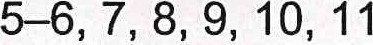 платформа «Сириус.Курсы»платформа «Сириус.Курсы»2.13 сентября средаЭкология5-8 пишут за 9платформа «Сириус.Курсы»платформа «Сириус.Курсы»з.14 сентября четвергАнглийский язык5—6, 7—8, 9-11платформа «Сириус.Курсы»платформа «Сириус.Курсы»4.15 сентября пятницаФизическая культура теория5-6, 7-8, 9-11 девушки,юношиплатформа «Сириус.Курсы»платформа «Сириус.Курсы»5.16 сентября с субботаФизическая культура практика5-6, 7-8, 9-11 девушки/юношиVipNet Деловая почта защищенный канал связиVipNet Деловая почта защищенный канал связи4.18 сентября(понедельник)Испанский язык5-6, 7-8, 9 11платформа «Си и с.К сы»платформа «Си и с.К сы»4.18 сентября(понедельник)Итальянский язык5-7, 8-9, 10-11платформа «Си и с.К сы»платформа «Си и с.К сы»4.18 сентября(понедельник)Китайский язык5-6, 7-8, 9-11платформа «Си и с.К сы»5.19 сентября вторникИстория5-6, 7-8, 9-11платформа «Сириус.Курсы»платформа «Сириус.Курсы»6.20 сентября средаФранцузский язык5-6, 7-8, 9-11платформа «Сириус.Курсы»платформа «Сириус.Курсы»7.21 сентября четвергПраво5-8 пишут за 9платформа «Сириус.Курсы»платформа «Сириус.Курсы»8.22 сентября пятницаТехнология (теория)5-6, 7-8, 9, 10-11платформа «Сириус.Курсы»платформа «Сириус.Курсы»9.23 сентября субботаТехнология (практика)5-6, 7-8, 9, 10-11VipNet Деловая почта защищенный канал связиVipNet Деловая почта защищенный канал связи10.25 сентября понедельникНемецкий язык5-6, 7-8, 9-11платформа «Сириус.Курсы»платформа «Сириус.Курсы»11.26 сентября втор никОбществознание6, 7-8, 9-11платформа «Сириус.Курсы»платформа «Сириус.Курсы»12.27 сентября средаРусский язык4-11платформа «Сириус.Курсы»платформа «Сириус.Курсы»13.28 сентября четвергФизика7-11платформа «Сириус.Курсы»платформа «Сириус.Курсы»14.29 сентября пятницаОБЖ (теория)5-6, 7-8, 9, 10,11платформа «Сириус.Курсы»платформа «Сириус.Курсы»15.30 сентября субботаОБЖ (практика)5-6, 7-8, 9, 10,11VipNet Деловая почта защищенный канал связиVipNet Деловая почта защищенный канал связи16.2 октября понедельникАстрономия5-11платформа «Сириус.Курсы»платформа «Сириус.Курсы»17.З октября вторникГеография5—6, 7—8, 9-11платформа «Сириус.Курсы»платформа «Сириус.Курсы»18.4 октября средаЛитература5—6, 7—8, 9, 10,11платформа «Сириус.Курсы»платформа «Сириус.Курсы»19.5 октября четвергХимия8—11, 5-7 пишут за 8платформа «Сириус.Курсы»платформа «Сириус.Курсы»20-6 октября пятницаИскусство5-6, 7-8, 9, 10,11платформа «Сириус.Курсы»платформа «Сириус.Курсы»21.12 октября четвергБиология5-11платформа «Сириус.Курсы»платформа «Сириус.Курсы»22.19 октябрячетверг Математика4-6платформа «Сириус.Курсы»платформа «Сириус.Курсы»23.20 октября пятницаМатематика7-11платформа «Сириус.Курсы»платформа «Сириус.Курсы»24.26 октября четвергИнформатика5-11платформа «Сириус.Курсы»платформа «Сириус.Курсы»